OBLAST                                             MIESTNY ODBOR 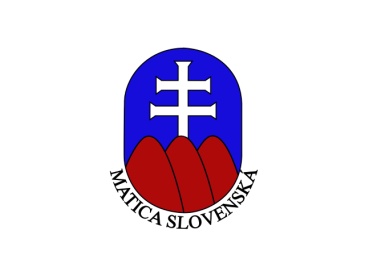 MATICE SLOVENSKEJ V BREZNENám.  gen. M. R. Štefánika 55, 977 01  BreznoMilí matičiari, milé matičiarky,v mesiaci november 2018 sme pre vás pripravili nasledovné stretnutia a podujatia:5.11. pondelok, o 16.30 h. matičná kancelária            - zasadá výbor MO MS7.11. streda, o 18.30 h. divadlo JGT Zvolen - pozývame vás do divadla  Jozefa Gregora Tajovského vo  Zvolene   na komediálne  predstavenie Škola základ života. Hra je určená širokému spektru divákov vrátane študentov a má predpoklady zaujať a obohatiť každú generáciu. Vstupné: členovia 10 €, nečlenovia 12 €. Suma zahŕňa vstupné do divadla aj dopravu. Svoj záujem prosíme nahlásiť   24.10.2018 p.  Muránskej v matičnej kancelárii (osobne počas úradných hodín v stredu, príp. na t. č. 0950 458030). Odchod  autobusu z parkoviska  Mestského domu kultúry  OMEGA o 17.00 hodine. 23.11. piatok o 15.00 h. matičná kancelária- pozývame vás na posedenie a malé občerstvenie  pri hudbe z tvorby nášho golegu Mateja Černáka. Pozvanie prijali aj speváci,  členovia hudobného krúžku   p. Škvarka, p. Knižková, p.  Marcinek a  p.  Kuňák   Po vystúpení voľná zábava.10.12. pondelok o 15.30 h.  - pozývame vás na tradičné predvianočné posedenie pri kapustnici v Kolibe pod orechom.  O hudbu sa postará Matej Černák , a bude aj kultúrny program s  tombolou . Prihlásiť sa je potrebné do 28.11.2018  u p.  Muránskej v matičnej kancelárii (osobne počas úradných hodín v stredu, príp. na t. č. 0950 458030). Poplatok za večeru a prípitok 7 €.Tešíme sa na stretnutie s vami.                                                                                        PhDr. Ing. Ivana Kružliaková, PhD. v.r.                                                                                                     predsedníčka MO MS         _________________________________________________________________________         Kancelária OP MS Brezno:                  úradné hodiny:    streda 10.00 h – 15.00 h        Antónia Muránska                                email:                  opbrezno@gmail.com        telefón:  0950 458030